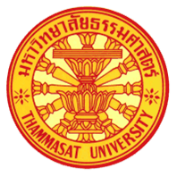 Certification FormI ……………………………………………..…………..…….. affiliate in Department ……………………………..………………,  Faculty ……………………………..………….., Thammasat University, and I am applying for the appointment to the position of (assistant professor / associate professor / professor) in Discipline ………………..…………..………………..… .I certify that the academic work entitled ………………………………………………......................................……………………………………………. has been published in the academic Journal entitled …………………………………………………………….…………….. listed in the database accepted at the national and international level as follow. 1.	International Databases	ERIC	MathSciNet	Pubmed 	Scopus	Web of Science (Only SCIE, SSCI, and AHCI databases)	JSTOR	Project Muse2	National DatabasesThai Journal Citation Index (TCI), only journals listed in Group 1 and Group 2	TCI Group 1 	TCI Group 2Signature ..................................................................(................................................................)Date …………………………………Note:  In compliance to Notification of Commission on Higher Education on Criteria for Academic Journal Consideration in Publishing Academic Work B.E. 2562 (2019) 